ΣΥΛΛΟΓΟΣ ΕΚΠΑΙΔΕΥΤΙΚΩΝ Π. Ε.                    Μαρούσι  18 – 12 – 2018                                                                                                                     ΑΜΑΡΟΥΣΙΟΥ                                                   Αρ. Πρ.: 11Ταχ. Δ/νση: Κηφισίας 211                                           Τ. Κ. 15124 Μαρούσι                                                  Τηλ. : 210 8020697                                                                                         Πληροφ.: Δ. Πολυχρονιάδης (6945394406)     Email:syll2grafeio@gmail.com                                               Δικτυακός τόπος: http//: www.syllogosekpaideutikonpeamarousisou.gr                                                                                                                                                         ΠΡΟΣΤΑ ΜΕΛΗ ΤΟΥ ΣΥΛΛΟΓΟΥ ΜΑΣ Κοινοποίηση:ΥΠΠΕΘ, ΔΟΕ, Δ/νση Π. Ε. Β΄ Αθήνας, Συλλόγους Εκπ/κών Π. Ε. της χώραςΔΕΛΤΙΟ ΤΥΠΟΥ των δράσεων του Δ. Σ. του Σ. Ε. Π. Ε. Αμαρουσίου Τη ΔΕΥΤΕΡΑ 17 – 12 – 2018 πραγματοποιήθηκε συνάντηση του Δ. Σ. του Συλλόγου Εκπ/κών Π. Ε. Αμαρουσίου με τον Δ/ντή Π. Ε. Β΄ Αθήνας (στη συνάντηση παραβρέθηκαν και η Προϊσταμένη Εκπ/κών θεμάτων της Β΄Δ/νσης Π. Ε. Αθήνας, καθώς και η Προϊσταμένη διοικητικών θεμάτων της Β΄Δ/νσης Π. Ε. Αθήνας). Από την πλευρά του Δ. Σ. του Σ. Ε. Π. Ε. Αμαρουσίου τέθηκαν τα εξής θέματα:Κενά – ελλείψεις σε εκπαιδευτικό προσωπικό των Δημοτικών Σχολείων & Νηπιαγωγείων της αρμοδιότητας του σωματείου μας.Ύπαρξη ικανού αριθμού αναπληρωτριών/αναπληρωτών Νηπιαγωγών στη διάθεση της Δ/νσης Π. Ε. Β΄ Αθήνας για την κάλυψη των αναγκών αδειών των μονίμων συναδέλφων.Χρόνος πληρωμής του επιδόματος των Υποδιευθυντών (για τους νέους – πρόσφατα ορισθέντες Υποδιευθυντές – 2ους Υποδιευθυντές – των   Δημοτικών Σχολείων). Προτάσεις της Δ/νσης Π. Ε. Β΄Αθήνας αναφορικά με τον ορισμό ομάδων σχολείων για την τοποθέτηση Ψυχολόγων (συμβασιούχων) στα σχολεία της περιοχής ευθύνης του σωματείου μας. Λόγοι έντασης των διαδικασιών προανακριτικών – πειθαρχικών διαδικασιών κατόπιν καταγγελιών γονέων σε βάρος συναδέλφων – μελών του σωματείου μας.  Από την πλευρά των αρμοδίων της Δ/νσης Π. Ε. Β΄ Αθήνας μας δόθηκαν οι παρακάτω απαντήσεις: Αναφορικά με το θέμα των κενών και ελλείψεων σε εκπαιδευτικό προσωπικό μας δηλώθηκε ότι η Β΄ Δ/νση Π. Ε. Αθήνας είναι υπερκαλυμμένη σε όλες τις ειδικότητες εκπαιδευτικού προσωπικού εκτός από το ωράριο 3 Δασκάλων παράλληλής στήριξης (που προέκυψαν εξαιτίας παραιτήσεων αναπληρωτών εκπαιδευτικών που είχαν προσληφθεί στις αρχές Νοέμβρη), ώστε να καλυφθούν πλήρως και με όλες τις ώρες όλες οι εγκεκριμένες από το Κ. Ε. Δ. Δ.Υ. Β΄ Αθήνας αιτήσεις παράλληλης στήριξης μαθητών και μαθητριών της περιοχής μας. Ακόμα μας δηλώθηκε ότι η μη ύπαρξη ικανού αριθμού αναπληρωτών/αναπληρωτριών Νηπιαγωγών στη διάθεση της Δ/νσης Π. Ε. Β΄ Αθήνας οφείλεται στο ότι οι αναπληρωτές που έχουν προσληφθεί είναι μέσω ΕΣΠΑ και δεν προβλέπεται να παραμένουν στη διάθεση της Δ/νσης Π. Ε. Β΄ Αθήνας για κάλυψη αναγκών αδειών συνάδελφων, αλλά να τοποθετούνται σε συγκεκριμένες θέσεις για συγκεκριμένους λόγους. Επίσης σε ότι αφορά το ζήτημα της πληρωμής των νεοορισθέντων Υποδιευθυντών – Υποδιευθυντριών Δημοτικών Σχολείων (όσες/όσοι ανέλαβαν υπηρεσία ως τις 12 – 11 – 2018) θα πληρωθούν το επίδομα του Υποδιευθυντή στη μισθοδοσία του Ιανουαρίου 2019, ενώ σε σχέση με την κατάθεση των προτάσεων της Δ/νσης Π. Ε. Β΄ Αθήνας για την τοποθέτηση ψυχολόγων (συμβασιούχων) στα σχολεία της περιοχής μας, δηλώθηκε από την πλευρά της Δ/νσης Π. Ε. Β΄ Αθήνας ότι θα τοποθετηθούν σύντομα συμβασιούχοι ψυχολόγοι σε ομάδες όμορων 10/θέσιων και άνω Δημοτικών Σχολείων (εντός της ίδιας Δημοτικής ενότητας) ανά πέντε (5) σχολεία ένας ψυχολόγος και επιπρόσθετα θα τοποθετηθούν συμβασιούχοι ψυχολόγοι και σε σχολεία μικρότερης οργανικότητας (κάτω από 10/θέσια) εφόσον ανήκουν σε ομάδες σχολείων ΕΔΕΑΥ στις οποίες δεν έχει τοποθετηθεί ακόμα ψυχολόγος. Τέλος για το ζήτημα της έντασης των προανακριτικών – πειθαρχικών διαδικασιών σε βάρος συναδέλφων – μελών του σωματείου μας ύστερα από καταγγελίες γονέων σε βάρος τους, μας δηλώθηκε ότι από την αρχή της σχολικής χρονιάς η Δ/νση Π. Ε. Β΄ Αθήνας έχει δεχτεί 418 έγγραφες καταγγελίες γονέων σε βάρος εκπαιδευτικών της Δ/νσης Π. Ε. Β΄ Αθήνας και στο πλαίσιο αυτό προσπαθεί να διευθετήσει όσο καλύτερα γίνεται τα θέματα αυτά. Από την πλευρά του Δ. Σ. του Σ. Ε. Π. Ε. Αμαρουσίου δηλώσαμε ότι είναι απαράδεκτο και άξιο καταγγελίας της πολιτικής του ΥΠΠΕΘ το γεγονός της μη πρόβλεψης για ύπαρξη ικανού αριθμού αναπληρωτριών/αναπληρωτών Νηπιαγωγών στη διάθεση της Δ/νσης Π. Ε. Β΄ Αθήνας με στόχο την κάλυψη των αναγκών των συναδέλφων Νηπιαγωγών για άδειες. Αυτό είναι το αποτέλεσμα της ελαστικοποίησης των εργασιακών σχέσεων των εκπαιδευτικών (μέσω προγραμμάτων ΕΣΠΑ) και της πλήρους και χρόνιας έλλειψης μόνιμων διορισμών εκπαιδευτικών που τόσο έχει ανάγκη το Δημόσιο Σχολείο, ενώ για την ένταση των διαδικασιών προανακριτικών – πειθαρχικών διαδικασιών σε βάρος συναδέλφων μας κατόπιν καταγγελιών γονέων τονίσαμε ότι υπάρχουν ευθύνες της Δ/νσης Π. Ε. Β΄ Αθήνας και του ΥΠΠΕΘ σε ότι αφορά την αντιμετώπιση των, σε πολλές περιπτώσεις, ανυπόστατων κατηγοριών των γονέων σε βάρος συνάδελφων μας με αποτέλεσμα να ταλαιπωρούνται και να διασύρονται άδικα συναδέλφισσες και συνάδελφοί μας, γεγονός που δεν πρόκειται να μείνει αναπάντητο από την πλευρά του Δ. Σ. του  Σ. Ε. Π. Ε. Αμαρουσίου, ο οποίος στηρίζει απόλυτα (συνδικαλιστικά, νομικά και ηθικά) κάθε συναδέλφισσα και συνάδελφο που διώκεται αδίκως. Επίσης δηλώσαμε ότι όλα τα παραπάνω θα κοινοποιηθούν και θα διεκδικηθούν και από το ΥΠΠΕΘ, όπως κατ’ επανάληψη έχουμε ως τώρα κάνει.  Την Τρίτη 18 – 12 – 2018 πραγματοποιήθηκε συνάντηση του Δ. Σ. του Συλλόγου Εκπ/κών Π. Ε. Αμαρουσίου με τον Πρόεδρο της Σχ. Επιτροπής Π. Ε. του Δήμου Αμαρουσίου κο Νώντα Κατσιγιάννη. Από την πλευρά του Δ. Σ. του Σ. Ε. Π. Ε. Αμαρουσίου τέθηκαν τα εξής θέματα:Το ζήτημα της αύξησης των χρηματοδοτήσεων των λογαριασμών των Δημοτικών Σχολείων και Νηπιαγωγείων του Αμαρουσίου από τη Σχ. Επιτροπή Π. Ε. του Δήμου Αμαρουσίου για τις λειτουργικές ανάγκες των σχολικών μονάδων.Το ζήτημα της πρόσληψης προσωπικού καθαριότητας σε πρωινή και απογευματινή βάρδια για τις σχολικές μονάδες της Π. Ε. του Δήμου Αμαρουσίου, όπως ίσχυε μέχρι πριν λίγους μήνες.Το ζήτημα της πρόσληψης σχολικών φυλάκων και σχολικών βοηθών για τα Δημοτικά Σχολεία και Νηπιαγωγεία του Αμαρουσίου, μέσω προγράμματος Ο.Α.Ε.Δ. κατόπιν σχετικών ενεργειών του Δήμου Αμαρουσίου. Το ζήτημα της αναγκαιότητας διορισμού μόνιμου προσωπικού καθαριότητας, σχολικών βοηθών και σχολικών φυλάκων σε όλα τα σχολεία και νηπιαγωγεία της χώρας. Από την πλευρά του Προέδρου της  Σχ. Επιτροπής Π. Ε. Αμαρουσίου μας δόθηκαν οι παρακάτω απαντήσεις: Αναφορικά με το ζήτημα της αύξησης των χρηματοδοτήσεων στους τραπεζικούς λογαριασμών των Δημοτικών Σχολείων και Νηπιαγωγείων του Δήμου Αμαρουσίου από τη Σχ. Επιτροπή Π. Ε. Αμαρουσίου μας είπε ότι δεν έχει δεχθεί μέχρι στιγμής κανένα παράπονο ή έγγραφο αίτημα για το ζήτημα από την πλευρά των Δ/ντών – Δ/ντριών των Δημ. Σχολείων  και Προϊστάμενων των Νηπιαγωγείων με θέμα ότι δεν επαρκούν τα χρήματα για τις ανάγκες των σχολείων, αφού όπως μας δηλώθηκε η λογαριασμοί κοινής ωφέλειας των σχολικών μονάδων (ΔΕΗ, ΕΥΔΑΠ, Τηλέφωνο, Φυσικό Αέριο) πληρώνονται απευθείας από τη σχολική επιτροπή, ενώ καλύπτονται από τη σχολική επιτροπή και οι ανάγκες επισκευών που προκύπτουν στα σχολεία και τα χρήματα των τραπεζικών λογαριασμών χρησιμοποιούνται αποκλειστικά για λειτουργικές δαπάνες των σχολείων και νηπιαγωγείων χωρίς ποτέ να υπάρξει από την πλευρά της Σχολικής Επιτροπής Π. Ε. Αμαρουσίου άρνηση για ο, τιδήποτε έχει ζητηθεί από τις σχολικές μονάδες, εντός λογικών πλαισίων, ενώ υπάρχει άριστη συνεργασία μεταξύ των υπευθύνων της σχολικής επιτροπής με τις/τους Δ/ντές – Δ/ντριες και Προϊστάμενες των Νηπιαγωγείων και αν υπάρξει οποιοδήποτε πρόβλημα που κατατίθεται προφορικώς ή εγγράφως άμεσα αντιμετωπίζεται και λύνεται, ακόμα μας δήλωσε ότι τα όποια προβλήματα παρουσιάστηκαν το τελευταίο εξάμηνο έχουν πλέον διευθετηθεί πλήρως. Για το ζήτημα της πρόσληψης προσωπικού καθαριστριών – σχολικών βοηθών – σχολικών φυλάκων μας είπε ότι έχουν γίνει όλες οι απαραίτητες ενέργειες εγγράφως από την πλευρά του Δήμου Αμαρουσίου (μας κοινοποίησε και τα σχετικά έγγραφα) προς το Υπουργείου Εσωτερικών, το ΥΠΠΕΘ και τον Ο.Α.Ε.Δ. για την πρόσληψη προσωπικού των ανωτέρω ειδικοτήτων για τα Δημοτικά Σχολεία και Νηπιαγωγεία του Αμαρουσίου και αναμένονται οι αποφάσεις των σχετικών φορέων, ενώ μας δήλωσε ότι συντάσσεται πλήρως με το αίτημά μας για τη δημιουργία οργανικών θέσεων (μόνιμων θέσεων) για τις παραπάνω ειδικότητες στα σχολεία και νηπιαγωγεία. Επίσης μας δηλώθηκε ότι από την πλευρά του Δήμου Αμαρουσίου προχωρούν οι διαδικασίες για την ολοκλήρωση των προγραμμάτων εξοπλισμού των σχολικών βιβλιοθηκών για όσα Δημοτικά Σχολεία του Αμαρουσίου είχαν μπει στο συγκεκριμένο πρόγραμμα. Από την πλευρά του Δ. Σ. του Σ. Ε. Π. Ε. Αμαρουσίου δηλώσαμε ότι ευελπιστούμε στην καλή και εποικοδομητική συνεργασία μεταξύ του Συλλόγου Εκπ/κών Π. Ε. Αμαρουσίου και της Σχολικής Επιτροπής Π. Ε. Αμαρουσίου με γνώμονα την άριστη εξυπηρέτηση των αναγκών των σχολικών μονάδων και των μαθητών μας και θα συνεχίσουμε να διεκδικούμε (στη βάση των έγγραφων αιτημάτων και απαιτήσεων των σχολικών μονάδων του Αμαρουσίου προς τη σχολική επιτροπή Π. Ε.) για καλύτερες συνθήκες παροχής του εκπαιδευτικού έργου και θεωρούμε ότι στον αγώνα μας αυτό η Σχολική Επιτροπή Π. Ε. Αμαρουσίου πρέπει πάντα να είναι δίπλα μας αρωγός των προσπαθειών των εκπαιδευτικών και εφαρμοστής και θεματοφύλακας της νομιμότητας και της δικαιοσύνης στη διαχείριση των χρημάτων της σχολικής επιτροπής, όπως ακριβώς γινόταν και γίνεται έως τώρα από τη σχολική επιτροπή Π. Ε. Αμαρουσίου επί σειρά ετών.  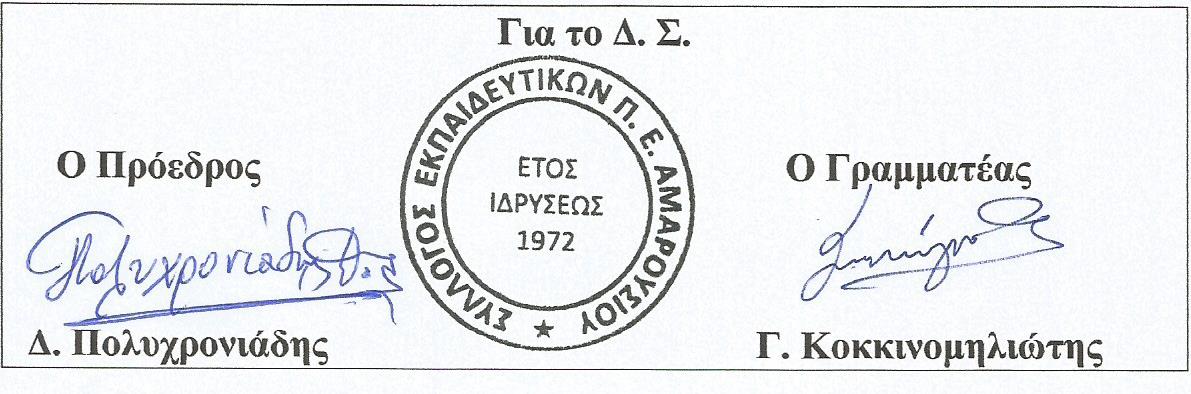 